Hungerford Primary School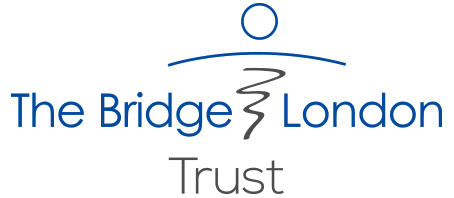 Advert and Job Description | Senior TeacherSENIOR TEACHER required forHungerford Primary School – part of The Bridge London Trust Salary Grade: Teacher Pay Scale + TLR Permanent ContractSeptember 2020Are you an exceptional teacher looking for your next career move? Hungerford Primary School would like to hear from you! We are a fun and innovative primary school based in Islington and looking for an experienced Senior teacher who: Has enthusiasm and skills to lead and develop staff across the school Is positive and creative, with a flexible approach to teachingIs forward-thinking, inspirational and receptive to change Is an excellent teacher with a successful track record of impacting positively upon student progress and wellbeing.Is able to respond to behaviour in a positive manner with sensitivity and resilienceHas excellent knowledge of the primary curriculum  Our story:Hungerford Primary School was judged by OFSTED to be Inadequate.  It joined The Bridge London Trust in May 2018.  Since then lots of work has been going on. We use Positive Behaviour Support to improve our children’s behaviour. We use Project Based Learning to inspire their minds.  We are an inclusive learning environment. Every child is welcome and we never give upWe drive each other and our children to be our bestWe are more than a school: we work with and for our community, whenever and whatever is neededWe can offer you:Excellent professional development opportunities linked with the Trust and the Teaching School and:A chance to help define the school and progress your career A supportive community and a committed team of staff that are equally determined to give children the best possible opportunities Leadership time to support staff and to develop areas identified in the school improvement planFind out more:We encourage applicants to visit us and we are happy to be flexible with visiting times. If you have the requisite skills and would like to find out more, please contact our school office, on 020 7607 4787. Please return your completed application form together with equal opportunities form to, recruitment@thebridgetrust.academy  Please note CVs will not be accepted.Closing date: Sunday 9th May at MidnightInterviews: week commencing 10th May 2021JOB DESCRIPTIONJob Title: 		Senior TeacherSchool: 		Hungerford Primary SchoolSalary:			TLRResponsible to:	Headteacher and Assistant HeadteacherTo carry out the duties of a teacher specified in the School Teachers’ Pay and conditions Document In addition, the post carries the following duties: -To be a member of the School’s Extended Leadership Team A teaching commitmentThe leadership of a core subjectThe leadership of a phaseMore specifically the post holder will have the following responsibilities:Delegated responsibility, on occasions, for the daily organisation and the curriculum of the school to ensure that teaching and other programmes are able to be carried out effectively and safelyAssisting with the induction of new staffIncluded in the above will be the following tasks:Checking on the availability and deployment of staff (both teaching and support)Ensuring that appointments with other teachers or professionals are carried out in accordance with school proceduresEnsuring (with the Headteacher) that working practices with other professionals in the school are conducted efficiently and in a spirit of co-operation and mutual respectEnsuring (with the Headteacher) that the school procedures are followed for all off-site activities (including School Journeys)Implementing lunch-time rotas and staff breaksEnsuring (with the Head teacher) that all pupils are supervised at the start and end of the school day Contributing to all site monitoring and evaluation activitiesEnsuring that sufficient information is kept on individual students and class groupingsKeeping records and information about any curriculum developments taking place within the DepartmentReporting back in the School Leadership Team on all developments and events taking place Assisting the Headteacher in carrying out the appraisal of staff.The Senior Teacher will also support staff through discussion and advice with regards to curriculum implementation, teaching style, classroom organisation and all aspects of assessment, recording and reporting.This will include:The Delivery of INSET where appropriateRegular oversight of Teaching Files (included here are class files, students’ files, work-sampling files/folders and any school portfolios which are part of the National Curriculum or national ‘Progress Files’ requirements);Assisting staff in the implementation of class philosophies and specific classroom management techniques and approachesChairing team meetings, assisting with class meetings and other departmental meetings with teaching and support staff in line with school proceduresThe allocation of display areas and the provision of time to enable the development of a stimulating environment.  This will include the clear labelling of displays in terms of National curriculum attainment where appropriateThe co-ordination of forecasts, plans and schedules to ensure effective delivery of a broad, balanced and differentiated curriculum which meets the needs of pupils in the department Driving progress in the agreed core subject across the school, ensuring that all staff are achieving best practice within that subjectDriving progress within the phase, ensuring that all staff are achieving best practice within that subjectThe induction of new staff in whole-school and departmental matters (with the Headteacher and other Managers).The Senior Teacher will be responsible for keeping the Headteacher informed on all matters related to the organisation and management of the siteThis will include:Daily communication regarding any changes in organisation;The initiation of any new behaviour programmes;Reporting any injuries to students and staff and making sure that the correct procedures are followed;Providing information on any other matters relevant to the smooth running of the Site.The Senior Teacher will support the implementation of school policy and procedures in relation to equality of opportunity and multi-cultural matters as they contribute to the spiritual, moral, social and cultural ethos of the Site.The Senior Teacher organises formal and informal meetings with parents/carers of students.  In this important area they will deputise for the Headteacher, in her absence, to deal with any problems or difficulties that may arise.Person specificationCriteria which will be used in shortlisting and selecting candidates.Person specificationCriteria which will be used in shortlisting and selecting candidates.Person specificationCriteria which will be used in shortlisting and selecting candidates.CriteriaEssentialDesirableSkills/AbilitiesSkills/AbilitiesSkills/AbilitiesAbility to work co-operatively with multi-disciplinary professionals, governors and other agenciesAbility to promote a positive image of the School together with high standards of education, care and behaviour                                                                  Ability to remain calm and reflective when working in a challenging environmentProven ability to work on own initiative, be well organised, prioritise effectively and achieve results against deadlinesAbility to deliver staff development trainingAbility to develop areas identified within the school improvement plan Ability to create and lead a positive team spirit, delegating and negotiating when necessary with sensitivityKnowledgeKnowledgeKnowledgeEvidence of a sound knowledge of the current Curriculum Initiatives to promote good to outstanding teaching, learning and behaviourCurriculum development and assessment methodologiesTo promote the safeguarding of all children within the schoolKnowledge of the latest Ofsted framework for inspection ExperienceExperienceExperienceExperience of successfully delivering a differentiated curriculum to pupils with a wide range of needs. Experience of coaching and/or mentoringTeaching at consistently good with much being outstandingExperience at creatively problem solving and making informed decisions Education & CertificationEducation & CertificationEducation & CertificationTeaching degree/certificate of educationQualified Teacher Status